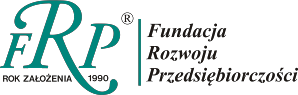 KARTA ZGŁOSZENIAZgłaszam uczestnictwo w kursie on-lineRachunkowość i finanseOpłata za szkolenie w wysokości 350,00 zł zostanie przekazana na konto FRP:PKO BP S.A. Oddział 33 w Łodzi nr 73 1440 1185 0000 0000 1131 9227Podane przez Państwa dane osobowe są przetwarzane przez Fundację Rozwoju Przedsiębiorczości, jako administratora danych, z siedzibą  w Łodzi, przy ul. Piotrkowskiej 86; 90-103 Łódź w celu: rekrutacji na szkolenie, realizacji szkolenia, wystawienia faktury za usługę i ewaluacji szkolenia, a także wydania zaświadczenia potwierdzającego Państwa udział w szkoleniu. Podanie danych jest dobrowolne, jednak ich niepodanie uniemożliwia skorzystanie z usługi szkolenia. Dane będą przetwarzane do wygaśnięcia obowiązkowego okresu archiwizacji dokumentacji finansowo księgowej, związanej ze świadczoną usługą szkoleniową oraz wygaśnięcia obowiązkowego okresu archiwizacji rejestru wydanych zaświadczeń. Przysługuje Państwu prawo żądania dostępu do danych osobowych oraz ich poprawiania. Ponadto przysługuje Państwu prawo do ograniczenia przetwarzania, prawo do przenoszenia danych, prawo do wniesienia sprzeciwu wobec przetwarzania lub prawo do usunięcia danych, o ile nie występują okoliczności ograniczające realizację tych praw. Przysługuje Państwu skarga do Prezesa Urzędu Ochrony Danych Osobowych.Jeżeli wyrazili Państwo na to zgodę, będziemy także przetwarzać dane w celu przekazywania Państwu informacji o ofercie szkoleń, doradztwa i innych usług oferowanych przez Fundację, do czasu cofnięcia przez Państwa zgody. Zgodę tę mogą Państwo wycofać w każdej chwili, pisząc na adres e-mail: fundacja@frp.lodz.pl.Formuły zgody (na marketing): Wyrażam zgodę na przetwarzanie moich danych osobowych w celu otrzymywania od Fundacji Rozwoju Przedsiębiorczości oferty szkoleń, doradztwa i innych usług świadczonych przez Fundację. Wyrażam zgodę na przesyłanie drogą elektroniczną oferty usług Fundacji. Wyrażam zgodę na przekazywanie mi oferty usług Fundacji na podany przez mnie numer telefonu. UWAGA: Brak zgody na przesyłanie ofert drogą elektroniczną i przekazywanie ich drogą telefoniczną uniemożliwi nam przekazywanie tych ofert za pomocą poczty elektronicznej i telefonicznie.Data, podpis uczestnikaO szkoleniu dowiedziałam/em się z: znajomi    strona www    e-mail    ogłoszenie internetowe    rozmowa telefoniczna	 spotkanie bezpośrednie    ulotka    inne (jakie?) ………………………………………………….Kartę zgłoszenia prosimy przesłać do Fundacji Rozwoju Przedsiębiorczości faksem lub drogą elektroniczną.Szczegółowych informacji dotyczących szkolenia udzielają pracownicy Fundacji Rozwoju Przedsiębiorczości, ul.Piotrkowska 86, 90-103 Łódźtel.42 630 36 67, fax: 42 632 90 89, e-mail: fundacja@frp.lodz.pl, www.frp.lodz.plImię i nazwisko:Telefon: E-mail:        Chcę otrzymać fakturęImię i nazwisko / nazwa firmy:Adres:NIP: